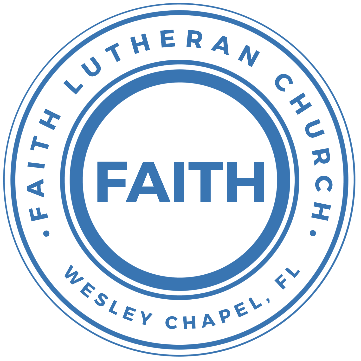 Leading our community into a deep connection in ChristWorship Service for January 10, 2021 at 11AMWelcomeInvocationConfession and Forgiveness:P: As we gather, today, let us cleanse our hearts and our consciences by confessing our sin to God.(Time of silence for reflection and confession)P: Today, we confess our sins by singing the son, “Lord, I Need You.”Song of Confession: Lord, I Need YouLord I come, I confess. Bowing here I find my rest
Without You, I fall apart. You're the one that guides my heartChorus:
Lord, I need You, oh I need You. Every hour I need You
My one defense, my righteousness, Oh God, how I need YouWhere sin runs deep, Your grace is more.
Where grace is found is where You are
And where You are Lord I am free. Holiness is Christ in meChorusSo teach my song to rise to You When temptation comes my way
And when I cannot stand I'll fall on You. 
Jesus You're my hope and stayChorus

Lord, I need You, oh I need You. Every hour I need You
My one defense, my righteousness, Oh God, how I need You
My one defense, my righteousness, Oh God, how I need You
My one defense, my righteousness, Oh God, how I need YouP: The Lord has heard your confession. Therefore, as a called and ordained servant of the Lord, in the stead and by the command of my Lord, Jesus Christ, I forgive you all your sins in the name of the Father and of the Son and of the Holy Spirit.C: AmenSong of Praise and Thanksgiving: The Wonderful CrossWhen I survey the wondrous cross, 
On which the prince of glory died,
My richest gain I count but loss, 
And pour contempt on all my pride.Forbid it, Lord, that I should boast,
Save in the death of Christ my God.
All the vain things that charm me most,
 I sacrifice them to His bloodChorus:
O the wonderful cross, O the wonderful cross
Bids me come and die and find that I may truly live.
O the wonderful cross, O the wonderful cross
All who gather here By grace draw near and bless your name.See from his head, His hands, His feet,
Sorrow and love flow mingled down.
Did e’er such love and sorrow meet, 
Or thorns compose so rich a crown
(Chorus)Gospel Reading: Mark 1:4–11John appeared, baptizing in the wilderness and proclaiming a baptism of repentance for the forgiveness of sins. And all the country of Judea and all Jerusalem were going out to him and were being baptized by him in the river Jordan, confessing their sins. Now John was clothed with camel's hair and wore a leather belt around his waist and ate locusts and wild honey. And he preached, saying, “After me comes he who is mightier than I, the strap of whose sandals I am not worthy to stoop down and untie. I have baptized you with water, but he will baptize you with the Holy Spirit.”In those days Jesus came from Nazareth of Galilee and was baptized by John in the Jordan. And when he came up out of the water, immediately he saw the heavens being torn open and the Spirit descending on him like a dove. And a voice came from heaven, “You are my beloved Son; with you I am well pleased.”Children’s MessageSermon – “Sin Has No Power Over You”Romans 6:1-11What shall we say then? Are we to continue in sin that grace may abound? By no means! How can we who died to sin still live in it? Do you not know that all of us who have been baptized into Christ Jesus were baptized into his death? We were buried therefore with him by baptism into death, in order that, just as Christ was raised from the dead by the glory of the Father, we too might walk in newness of life.For if we have been united with him in a death like his, we shall certainly be united with him in a resurrection like his. We know that our old self was crucified with him in order that the body of sin might be brought to nothing, so that we would no longer be enslaved to sin. For one who has died has been set free from sin. Now if we have died with Christ, we believe that we will also live with him. We know that Christ, being raised from the dead, will never die again; death no longer has dominion over him. For the death he died he died to sin, once for all, but the life he lives he lives to God. So you also must consider yourselves dead to sin and alive to God in Christ Jesus.PrayersApostles' CreedI believe in God, the Father almighty, maker of heaven and earth,
And in Jesus Christ, his only Son, our Lord,
who was conceived by the Holy Spirit,
born of the Virgin Mary, suffered under Pontius Pilate,
was crucified, died and was buried. He descended into hell.
The third day he rose again from the dead.
He ascended into heaven and sits at the right hand of God
the Father almighty.
From there he will come to judge the living and the dead.
I believe in the Holy Spirit, the holy Christian Church,
the communion of saints, the forgiveness of sins,
the resurrection of the body, and the life everlasting. Amen.The Lord's PrayerOur Father who art in heaven, hallowed be Thy name, Thy kingdom come, Thy will be done on earth as it is in heaven.  Give us this day our daily bread; and forgive us our trespasses as we forgive those who trespass against us; and lead us not into temptation, but deliver us from evil.  For Thine is the kingdom and the power and the glory forever and ever.  AmenBenedictionClosing Song: Who You Say I AmWho am I that the highest King Would welcome me
I was lost but He brought me in Oh His love for me
Oh His love for meChorus 1:
Who the Son sets free, Oh is free indeed
I'm a child of God, Yes I amFree at last He has ransomed me His grace runs deep
While I was a slave to sin Jesus died for me
Yes He died for meChorus 2:
Who the Son sets free, Oh is free indeed
I'm a child of God, Yes I am
In my Father's house, There's a place for me
I'm a child of God, Yes I amI am chosen not forsaken
I am who You say I am
You are for me not against me
I am who You say I amI am who You say I am(Chorus 2)In my Father's house, There's a place for me
I'm a child of God, Yes I amOffering  Sermon Notes:________________________________________________________________________________________________________________________________________________________________________________________________________________________________________________________________________________________________________________________________________________________________________________________________________________________________________________________________________________________________________________________________________________________________________________________________________________________________________________Upcoming EventsJanuary 14, 7 PM Thursday Evening PrayersFacebook, YouTube, FaithWesleyChapel.comJanuary 17, 11am Potluck ServiceIn-person or onlineFacebook, YouTube, FaithWesleyChapel.comwww.FaithWesleyChapel.comFaith YouTube 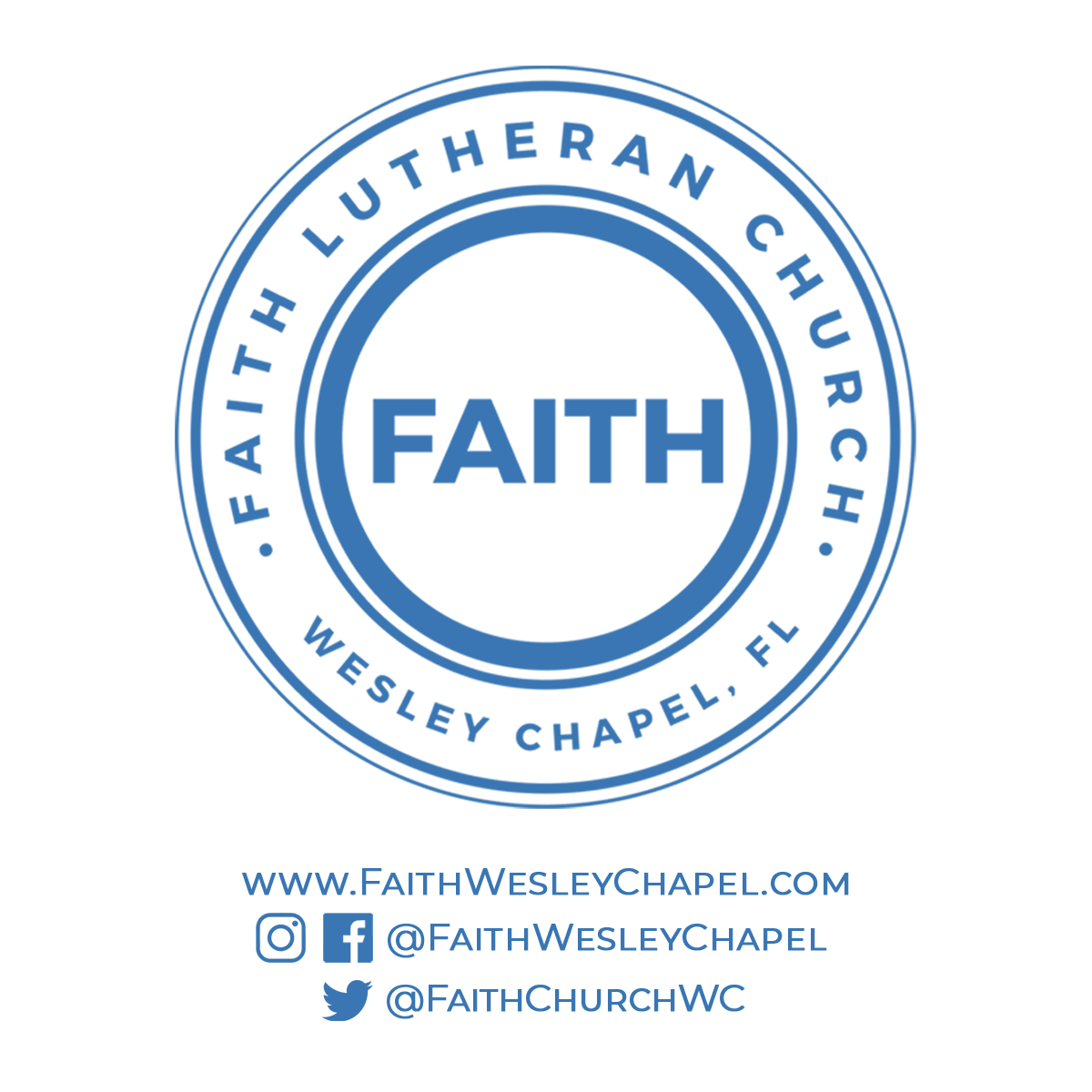 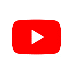 @FaithWesleyChapel@FaithWesleyChapel@FaithChurchWC